4 классОлимпиадные задания по математикеЗадания, оцениваемые в три балла.Запиши самое маленькое пятизначное число так, чтобы цифры в его записи не повторялись. Внимательно взгляните на изображение. На каком из следующих рисунков изображена фигура не такая, как на остальных?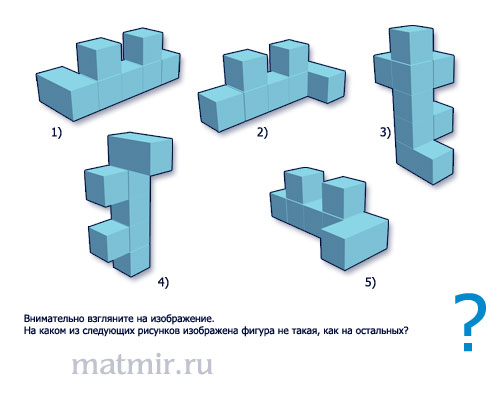 Запиши пятью пятёрками число 100, используя необходимые арифметические действия.  Расшифруй запись, зная, что в ней цифры были заменены буквами (одинаковые цифры заменяются одинаковыми буквами).АИСТ + АИСТ = СТАЯ               ПЧЁЛКА  х  7 = ЖЖЖЖЖЖ  Сосчитай и запиши римскими цифрами ответ: L ХХ IY - Х LYII =Задания, оцениваемые в четыре балла.Было когда-то на свете 25 оловянных солдатиков, которых сделали из старой оловянной ложки массой 123 г. Все солдатики были одинаковыми, кроме одного. Он отливался последним и олова на него немного не хватило. Поэтому он оказался одноногим. Какова масса стойкого оловянного солдатика, отлитого последним?  Человек говорит: «Я прожил 44 года, 44 месяца, 44 недели, 44 дня и 44 часа». Сколько человеку лет?  Папа с двумя сыновьями отправился в поход. На их пути встретилась река. У берега – плот. Плот может выдержать на воде только папу или двух сыновей. Как переправиться на другой берег всей семье? В парке сделана клумба в виде треугольника, у вершин которого посажены кусты роз. Как, не пересаживая розы, увеличить площадь клумбы, сохранив при этом её первоначальную треугольную форму? Нарисуйте. Попрыгунья-Стрекоза половину времени каждых суток красного лета спала, третью часть времени каждых суток танцевала, шестую часть – пела. Остальное время суток она готовилась к зиме. Сколько часов в сутки Попрыгунья-Стрекоза готовилась к зиме? Задания, оцениваемые в пять  баллов.Счётчик автомобиля показывал пробег 12 921 км. Через 2 часа на счётчике опять появилось число, которое читалось одинаково в обоих направлениях. С какой скоростью ехал автомобиль? Дедушка Коли празднует каждый день своего рождения. В 2008 году он отпраздновал 17-й раз день своего рождения. Когда родился дедушка Коли? Из спичек выложили фигуру. Сосчитай, сколько у фигуры всего квадратов. Убери 6 спичек так, чтобы осталось только 3 квадрата.Красная Шапочка несла бабушке 14 пирожков: с мясом, с грибами и с капустой. Пирожков с капустой наибольшее количество. Причём их вдвое больше, чем пирожков с мясом. А пирожков с мясом меньше, чем пирожков с грибами. Сколько пирожков с грибами? Чтобы сжить с белого света 40-летнего Змея Горыныча, Кощей Бессмертный придумал приучить его к курению. Кощей Бессмертный подсчитал, что если Змей Горыныч будет выкуривать в день 17 сигарет в течение года, он умрёт через 5 лет, а если он будет выкуривать по 16 сигарет каждый день в течение года, то он умрёт через 10 лет. До скольких лет проживёт Змей Горыныч, если не будет курить?Порядок оценивания олимпиадной работы по математике.Максимальное количество баллов за работу 60. Время выполнения работы: 1,5 часа. ?Задания I оцениваются в 3 балла, если выполнены безошибочно. 1. Ответ: 102342. Ответ: лишняя фигура № 33.Ответ: (5+5+5+5)х5=100 или 5х5х5-5х5=100 (при указании двух ответов добавляется 2 балла)4. Ответ: 3265 + 3265 = 6530     142857х7=999999 5. Ответ: Задания II оцениваются в 4 балла, если выполнены безошибочно с четким объяснением.Правильный ответ с нечетким объяснением – 3 балла.Одно решение c правильным ответом– 2 балла.1. Ответ: 3 г Возможный ход рассуждения: 24 солдатика были одинаковы по массе. 123:24=5(ост.3) Следовательно, все солдатики имели массу 5 г, а последний одноногий солдатик весил всего 3 г.2. Ответ: 48 лет. Возможный ход рассуждения: 44 месяца – это 3 года и 8 месяцев; 44 недели – это 11 месяцев; 44 дня – это 1 полный месяц. Поэтому, 44 года + 3 года и 8 месяцев + 11 месяцев + 1 месяц, получается 48 лет и 8 месяцев. 3.Ответ в виде рассуждения: два сына переплывают на другой берег, один из сыновей сходит на берег, а второй сын возвращается к папе назад и сходит на берег, на другой берег плывёт один папа и там  остаётся, а первый сын возвращается ко второму сыну, забирает брата и вместе с ним плывёт к папе. 4. Ответ: 5. Ответ: нисколько. Возможный ход рассуждения: В сутках 24 часа. Из них Стрекоза спала 24:2=12(ч.), танцевала 24:3=8(ч), пела 24:6=4(ч.). На все эти дела Стрекоза тратила в сутки 12+8+4=24(ч), поэтому на подготовку к зиме у неё времени не оставалось.Задания III оцениваются в 5 баллов, если выполнены безошибочно, решение записано с пояснением.Правильное решение без пояснения – 4 балла.Правильная идея в ходе решения, но ошибка в реализации – 2 балла.Лишь элементы правильного подхода к задаче – 1 балл.1. Ответ: 55 км/ч Возможный ход рассуждения: Ближайшее число, которое читается одинаково в обоих направлениях – 13031. Находим расстояние, пройденное автомобилем за это время: 13031-12921=110(км). Находим скорость: 110:2=55(км/ч)2. Ответ: 29 февраля 1940гВозможный ход рассуждения: Дедушке не может быть 17 лет, значит, он родился в особый день. 29 февраля бывает один раз в четыре года – в високосный год. Дедушке исполнилось: 17х4=68(лет), следовательно он родился: 2008-68=1940(г) 3.Ответ : 14 квадратов всего.?Здесь три квадрата:4. Ответ: 5 пирожков с грибами.Возможный ход рассуждения:Пусть пирожков с мясом 2, тогда с капустой 2х2=4(пирожка), а с грибами     14-(2+4)=8(пирожков). Но это больше, чем пирожков с капустой, что не соответствует условию задачи. Пусть пирожков с мясом 3, тогда с капустой 3х2=6(пирожка), а с грибами     14-(3+6)=5(пирожков). Этот результат соответствует условию задачи.Пусть пирожков с мясом 4, тогда с капустой 4х2=8(пирожка), а с грибами     14-(4+8)=2(пирожка). Но это меньше, чем пирожков с мясом, что не соответствует условию задачи.5. Ответ: до 130 лет.Возможный ход рассуждения:Продолжительность жизни Змея Горыныча укоротиться на 10-5=5(лет), если он будет выкуривать в день в течение года 17-16=1(сигарету). При выкуривании 17 сигарет в день в течение года продолжительность жизни Змея Горыныча уменьшится на 5х17=85(лет). Если сложить возраст Змея Горыныча, 5 лет курения и годы, потерянные из-за курения, получиться, что некурящий Змей Горыныч смог бы прожить 40+5+85=130(лет). 